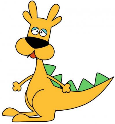 ※本用紙１枚で４人まで申し込めます。※１名で申し込みの場合は、代表者の欄にご記載ください。※本用紙１枚で４人まで申し込めます。※１名で申し込みの場合は、代表者の欄にご記載ください。※本用紙１枚で４人まで申し込めます。※１名で申し込みの場合は、代表者の欄にご記載ください。※本用紙１枚で４人まで申し込めます。※１名で申し込みの場合は、代表者の欄にご記載ください。参加区別□一般　（□市内　□市外）□総合型地域スポーツクラブ会員（クラブ名　　　　　　　　　　　）学校・学年　　　　小・中　　年参加区別□一般　（□市内　□市外）□総合型地域スポーツクラブ会員（クラブ名　　　　　　　　　　　）性　別男  ・  女代表者氏名住　　　所電話番号　　　　　　　（　　　　）　　　　　　　（　　　　）　　　　　　　（　　　　）生年月日昭・平・令　　　年　　月　　日年　齢　　　　歳コース□５ｋｍ　　　　　　　□１１ｋｍ　　（どちらかに☑）□５ｋｍ　　　　　　　□１１ｋｍ　　（どちらかに☑）□５ｋｍ　　　　　　　□１１ｋｍ　　（どちらかに☑）参加区別□一般　（□市内　□市外）□総合型地域スポーツクラブ会員（クラブ名　　　　　　　　　　　）学校・学年　　　　小・中　　年参加区別□一般　（□市内　□市外）□総合型地域スポーツクラブ会員（クラブ名　　　　　　　　　　　）性　別男  ・  女参加者住　　　所←代表者と同じ場合は記載しない←代表者と同じ場合は記載しない電話番号　　　　（　　　　）　　　　　　　←代表者と同じ場合は記載しない←代表者と同じ場合は記載しない生年月日昭・平・令　　　年　　月　　日年　齢　　　　　歳コ　ー　ス□５ｋｍ　　　　　　　□１１ｋｍ　　（どちらかに☑）□５ｋｍ　　　　　　　□１１ｋｍ　　（どちらかに☑）□５ｋｍ　　　　　　　□１１ｋｍ　　（どちらかに☑）参加区別□一般　（□市内　□市外）□総合型地域スポーツクラブ会員（クラブ名　　　　　　　　　　　）学校・学年　　　　小・中　　年参加区別□一般　（□市内　□市外）□総合型地域スポーツクラブ会員（クラブ名　　　　　　　　　　　）性　別男  ・  女参加者住　　　所←代表者と同じ場合は記載しない←代表者と同じ場合は記載しない電話番号　　　　（　　　　）　　　　　　←代表者と同じ場合は記載しない←代表者と同じ場合は記載しない生年月日昭・平・令　　　年　　月　　日年　齢　　　　　歳コ　ー　ス□５ｋｍ　　　　　　　□１１ｋｍ　　（どちらかに☑）□５ｋｍ　　　　　　　□１１ｋｍ　　（どちらかに☑）□５ｋｍ　　　　　　　□１１ｋｍ　　（どちらかに☑）参加区別□一般　（□市内　□市外）□総合型地域スポーツクラブ会員（クラブ名　　　　　　　　　　　）学校・学年　　　　小・中　　年参加区別□一般　（□市内　□市外）□総合型地域スポーツクラブ会員（クラブ名　　　　　　　　　　　）性　別男  ・  女参加者住　　　所←代表者と同じ場合は記載しない←代表者と同じ場合は記載しない電話番号　　　　（　　　　）　　　　　　←代表者と同じ場合は記載しない←代表者と同じ場合は記載しない生年月日昭・平・令　　年　　月　　日年　齢　　　　　歳コ　ー　ス□５ｋｍ　　　　　　　□１１ｋｍ　　（どちらかに☑）□５ｋｍ　　　　　　　□１１ｋｍ　　（どちらかに☑）□５ｋｍ　　　　　　　□１１ｋｍ　　（どちらかに☑）当日の交通手段を教えてください。（どれかに〇をつけてください。）必ずご記入ください自家用車　　　電車　　　専用バス　　路線バス　　その他（　　　　　　）袖ケ浦駅からドイツ村の参加者専用バスを　　行き（　　利用する　　　利用しない　　）　　　　　　　　　　　　　　　　　　　　　帰り（　　利用する　　　利用しない　　）当日の交通手段を教えてください。（どれかに〇をつけてください。）必ずご記入ください自家用車　　　電車　　　専用バス　　路線バス　　その他（　　　　　　）袖ケ浦駅からドイツ村の参加者専用バスを　　行き（　　利用する　　　利用しない　　）　　　　　　　　　　　　　　　　　　　　　帰り（　　利用する　　　利用しない　　）当日の交通手段を教えてください。（どれかに〇をつけてください。）必ずご記入ください自家用車　　　電車　　　専用バス　　路線バス　　その他（　　　　　　）袖ケ浦駅からドイツ村の参加者専用バスを　　行き（　　利用する　　　利用しない　　）　　　　　　　　　　　　　　　　　　　　　帰り（　　利用する　　　利用しない　　）当日の交通手段を教えてください。（どれかに〇をつけてください。）必ずご記入ください自家用車　　　電車　　　専用バス　　路線バス　　その他（　　　　　　）袖ケ浦駅からドイツ村の参加者専用バスを　　行き（　　利用する　　　利用しない　　）　　　　　　　　　　　　　　　　　　　　　帰り（　　利用する　　　利用しない　　）※参加されるうえで気になることなどがございましたらご記入ください。（身体面や健康面等）※参加されるうえで気になることなどがございましたらご記入ください。（身体面や健康面等）※参加されるうえで気になることなどがございましたらご記入ください。（身体面や健康面等）※参加されるうえで気になることなどがございましたらご記入ください。（身体面や健康面等）